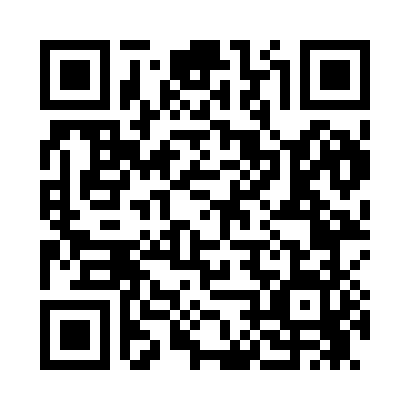 Prayer times for Puget, Washington, USAMon 1 Jul 2024 - Wed 31 Jul 2024High Latitude Method: Angle Based RulePrayer Calculation Method: Islamic Society of North AmericaAsar Calculation Method: ShafiPrayer times provided by https://www.salahtimes.comDateDayFajrSunriseDhuhrAsrMaghribIsha1Mon3:185:201:155:289:1011:132Tue3:185:211:155:289:1011:133Wed3:185:211:165:289:1011:134Thu3:195:221:165:289:0911:125Fri3:195:231:165:289:0911:126Sat3:205:231:165:289:0811:127Sun3:205:241:165:289:0811:128Mon3:215:251:165:289:0711:119Tue3:235:261:175:289:0711:1010Wed3:245:271:175:289:0611:0811Thu3:265:281:175:289:0611:0712Fri3:275:291:175:289:0511:0613Sat3:295:301:175:289:0411:0414Sun3:315:311:175:289:0311:0315Mon3:335:321:175:279:0211:0116Tue3:345:331:175:279:0211:0017Wed3:365:341:175:279:0110:5818Thu3:385:351:185:279:0010:5619Fri3:405:361:185:268:5910:5420Sat3:425:371:185:268:5810:5321Sun3:435:381:185:268:5710:5122Mon3:455:391:185:258:5610:4923Tue3:475:401:185:258:5510:4724Wed3:495:411:185:258:5310:4525Thu3:515:431:185:248:5210:4326Fri3:535:441:185:248:5110:4127Sat3:555:451:185:238:5010:3928Sun3:575:461:185:238:4910:3729Mon3:595:471:185:228:4710:3530Tue4:015:491:185:228:4610:3331Wed4:035:501:185:218:4510:31